LECCINO – Šempeter 2022Vsebnost olja v laboratorijski oljarni (ni novih podatkov – že obrano)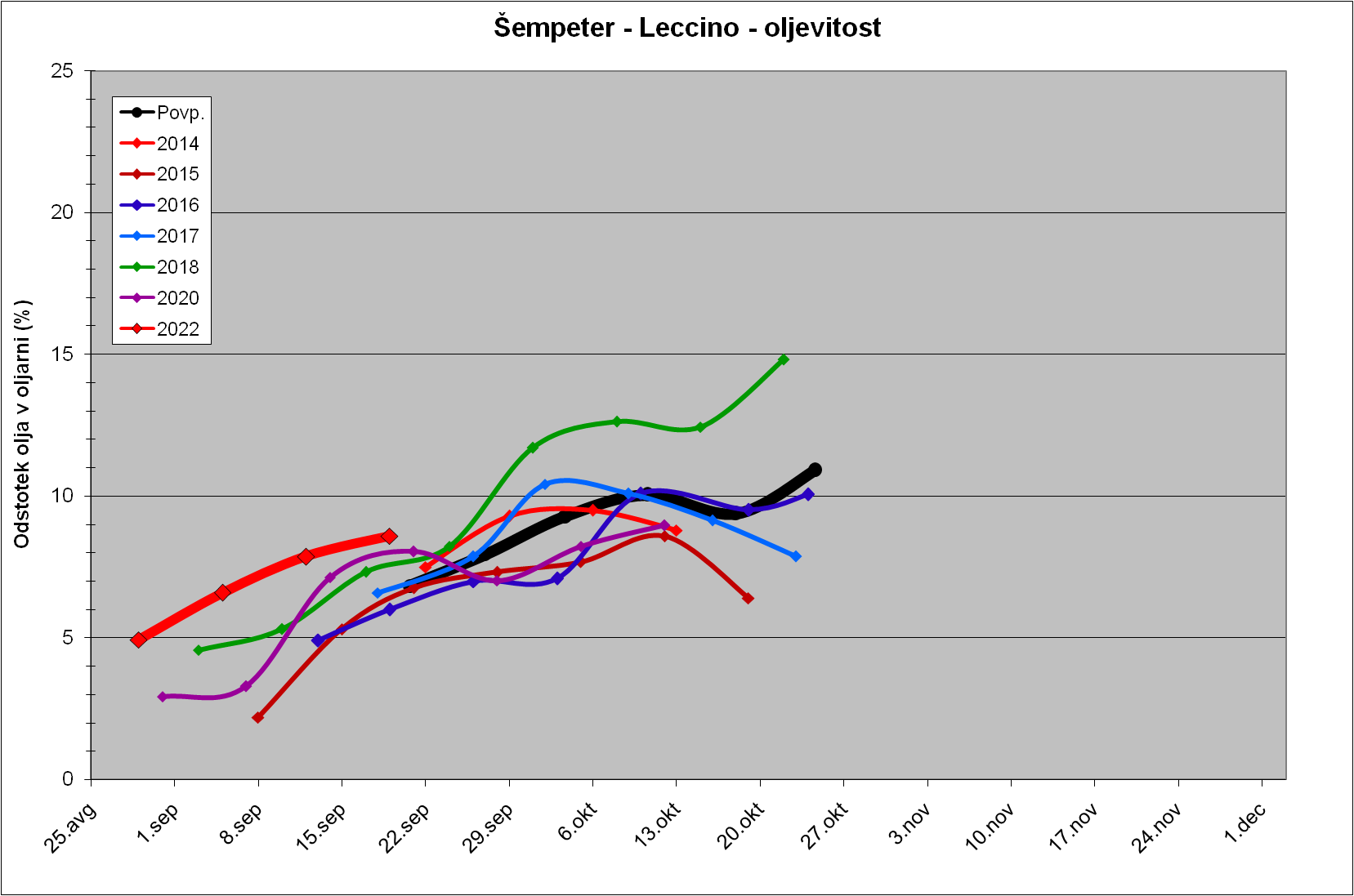 Indeks zrelosti 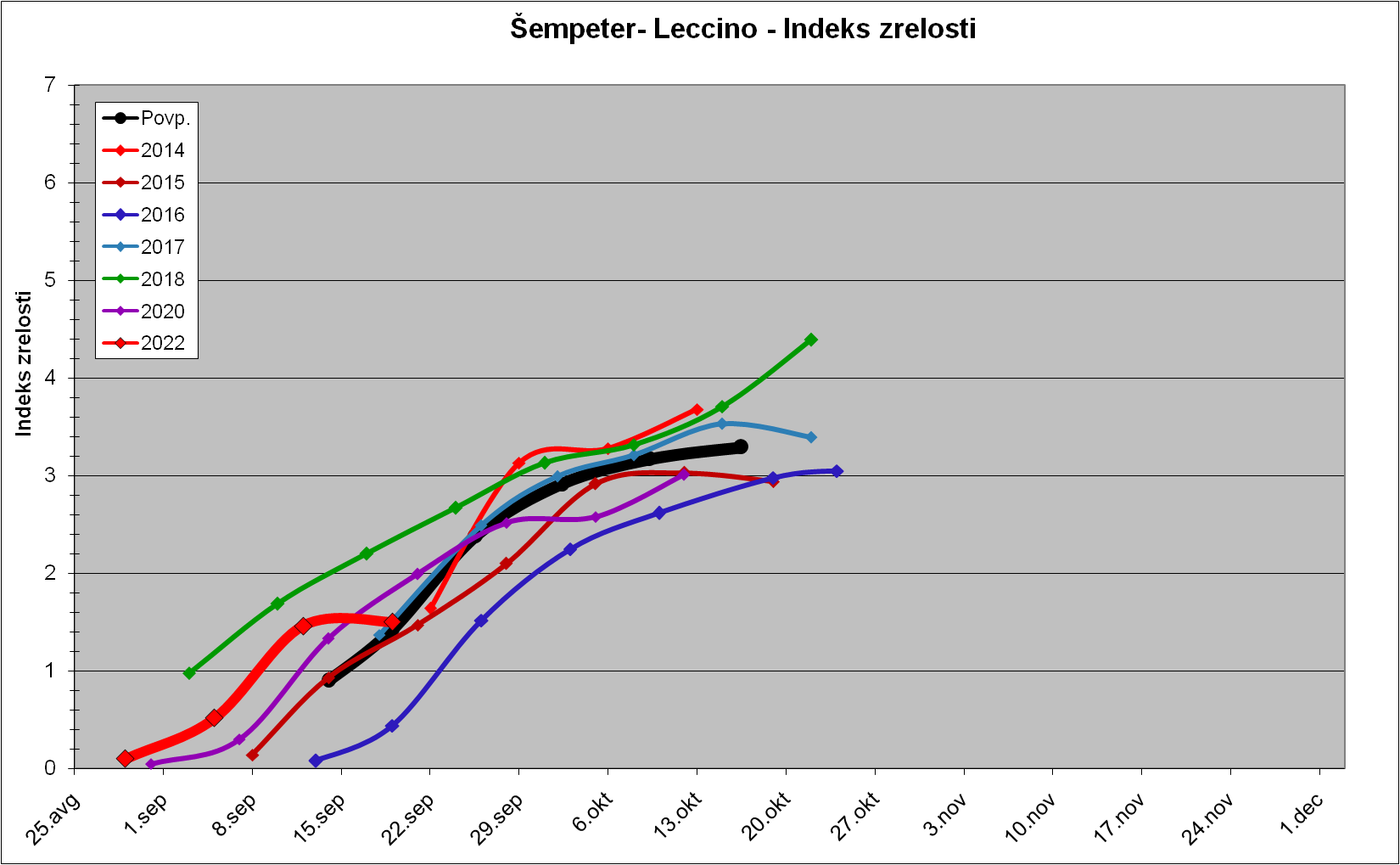 Trdota plodov 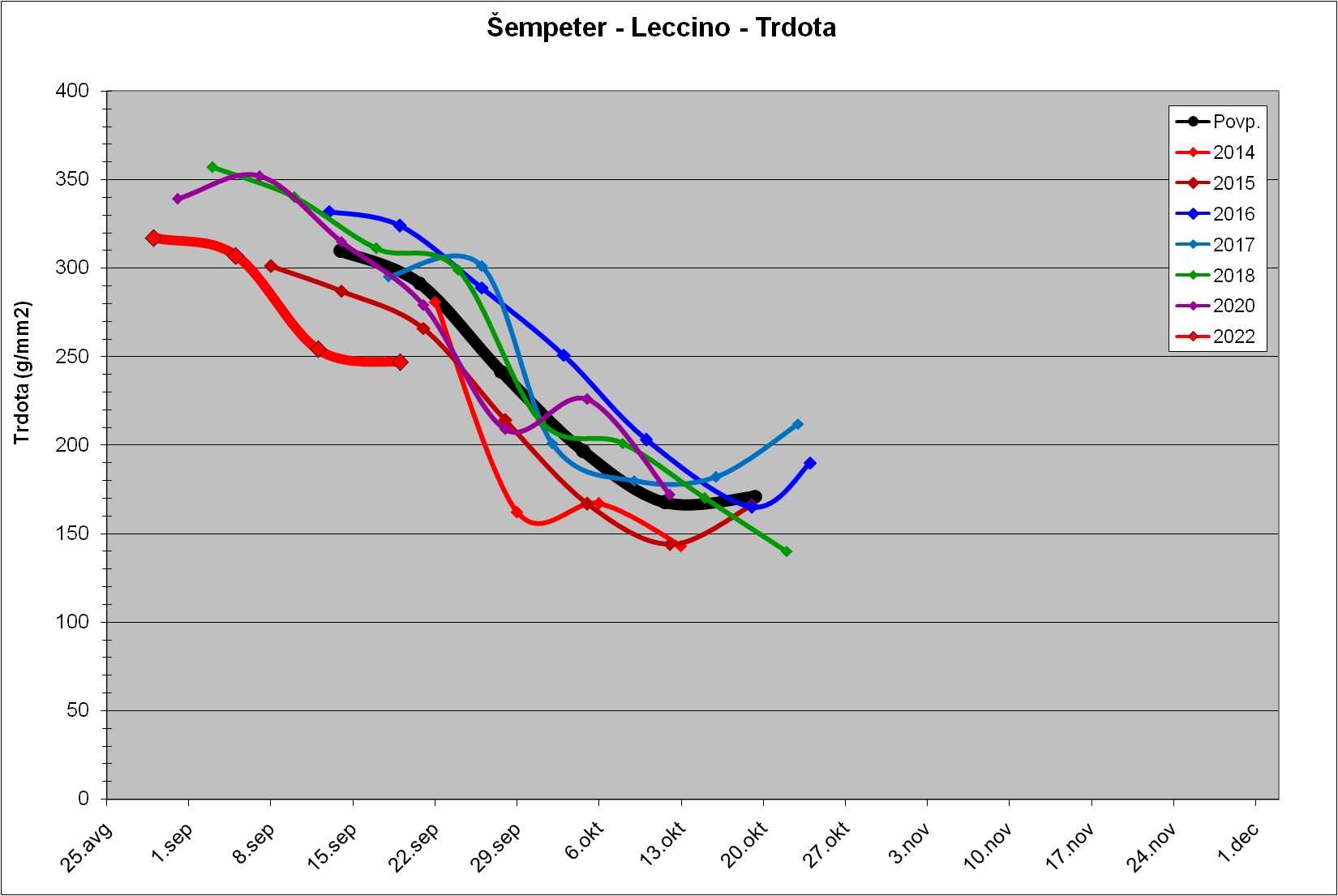 